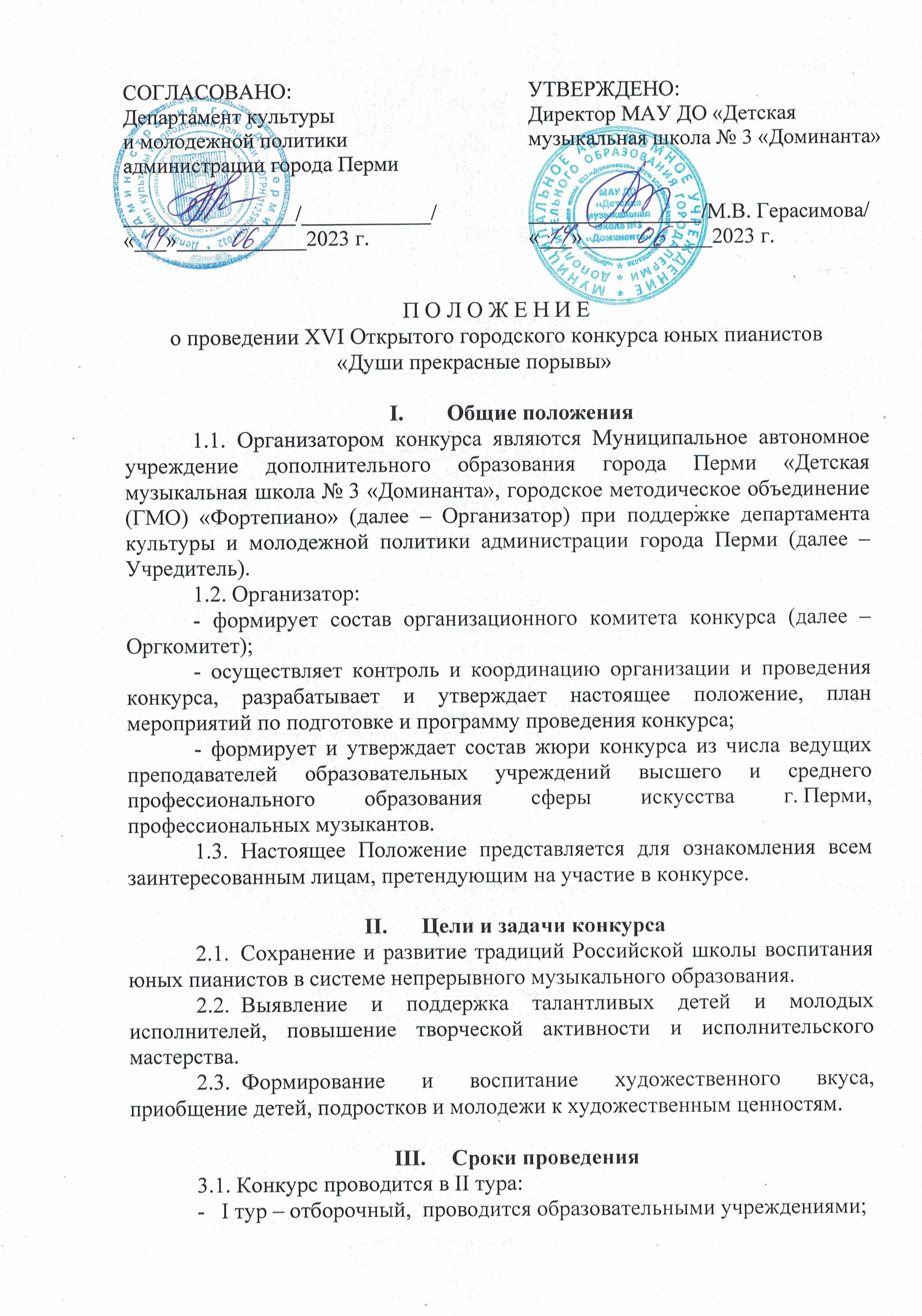 -  II  тур – городской.3.2. Городской тур проводится в следующем порядке:16-17 декабря 2023 года – конкурсные прослушивания; 23 декабря 2022 года – награждение и Гала-концерт.Условия участия в конкурсеВ конкурсе принимают участие учащиеся детских музыкальных школ, детских школ искусств, учреждений дополнительного образования детей.Возрастные группыВ рамках конкурса определены следующие возрастные группы:Первая младшая группа – до 8 лет (включительно);Вторая младшая группа – 9-10лет;Средняя группа – 11-12 лет;Старшая группа – 13-16 лет.Возраст участников определяется на 16 декабря 2023 года.Номинации конкурсаКонкурс проводится по номинации «Фортепиано соло».Программные требования и критерии оценивания7.1 Программные требования.Участники всех возрастных групп исполняют две разнохарактерные пьесы. Приветствуется исполнение пьесы С. Рахманинова, Э. Грига.7.2 Критерии оценки:- исполнительское мастерство;- художественная ценность музыкального материала;- раскрытие содержания и стиля исполняемого произведения;- эмоциональность исполнения;- качество исполнения;- соответствие репертуара исполнительским возможностям участника;- артистизм;- сценическая выдержка.Жюри конкурсаОрганизатор формирует и утверждает состав Жюри конкурса из числа ведущих преподавателей образовательных учреждений высшего и среднего профессионального образования сферы искусства г. Перми, профессиональных музыкантов города Перми и Пермского края. Работу жюри возглавляет председатель жюри конкурса.Награждение победителей конкурсаОпределение победителей осуществляет Жюри конкурса 
по итогам прослушивания.Жюри имеет право по своему усмотрению:- присуждать не все призовые места;- делить призовые места;- присуждать специальные призы.Окончательное распределение мест проводится в результате обсуждения каждой кандидатуры открытым голосованием.Решение жюри окончательно и пересмотру не подлежит.Жюри определяет победителей в каждой возрастной группе.Жюри конкурса присуждает следующие награды:Дипломы лауреатов I, II, III степени и специальные дипломы.Конкурсантам, не занявшим призовых мест, вручается Диплом участника.Все участники конкурса получают памятные призы.Преподаватели, подготовившие лауреатов Конкурса, награждаются Благодарностями.Порядок проведения конкурсаКонкурсные прослушивания проводятся публично в следующем порядке:	- I этап конкурса (в учреждении) проводится до 4 декабря 2023 года;	- II этап конкурса (городской) проводится 16-17 декабря 2023 года. 10.2. Порядок выступления конкурсанта в каждой возрастной группе определяется датой рождения участника.10.3. Регистрация участников начинается за один час до начала конкурсного прослушивания возрастной группы.10.4. Организатор оставляет за собой право вносить изменения 
в Порядок проведение конкурса в зависимости от эпидемиологической ситуации и т.д.Финансовые условия конкурса11.1. Наличие и размер организационного взноса определяется и утверждается Организатором самостоятельно в соответствии с действующим законодательством.11.2. Организационный взнос за участие в Конкурсе оплачивается только на расчетный счет Организатора Конкурса.11.3. В случае отказа от участия в Конкурсе, вступительный взнос не возвращается.Порядок подачи заявкиДля участия в конкурсе участники направляют в адрес Организатора в срок до 6 декабря 2023г.:- заявку на участие;- копию платежного документа;- копию свидетельства о рождении/паспорта участника Конкурса.Заявки принимаются Организатором в электронной форме заполнения по ссылке:  ФОРМА ЗАЯВКИКонтактный телефон организатора: 8 (342) 281-04-03, электронный адрес: dominanta.konkurs@mail.ruНаправляя заявку на участие в конкурсе, участник (законные представители) соглашается с требованиями проведения конкурса и дает свое согласие на обработку персональных данных, необходимых в рамках реализации конкурса, в соответствии с Федеральным законом от 27.07.2006 №152-ФЗ «О персональных данных».Оргкомитету предоставляется право осуществлять все действия (операции) с персональными данными, включая сбор, систематизацию, накопление, хранение, обновление, изменение, распространение (в том числе размещение в информационно-телекоммуникационной сети интернет) на сайте Организатора, социальных сетях Организатора, использование, обезличивание, блокирование, уничтожение данных, а также фото и видео съемки во время проведения Конкурса. Оргкомитет вправе обрабатывать персональные данные посредством внесения их в электронную базу данных, включения в списки (реестры) и отчетные формы, предусмотренные документами, регламентирующими предоставление отчетных данных (документов).Расходы по проживанию, питанию, проезду несёт направляющая сторона.